Федеральное государственное бюджетное учреждение наукиИнститут географии Российской академии наук(наименование научного учреждения)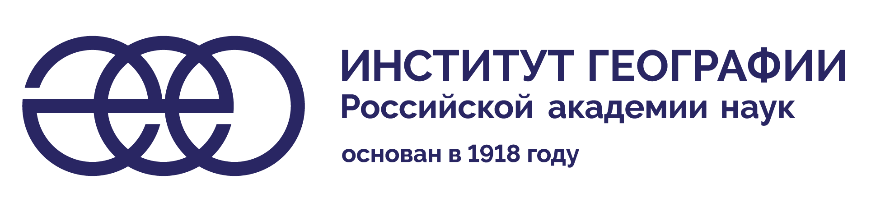 ИНДИВИДУАЛЬНЫЙ ПЛАН РАБОТЫ АСПИРАНТАФамилия, имя, отчество  	Топников Михаил АлександровичДата зачисления   Ноябрь 2022	срок окончания аспирантуры  2025 год	Специальность, по которой проходит подготовку  	1.6.13 Экономическая, социальная, политическая и рекреационная география Тема диссертации Транспортная связность полицентрических территориальных структур	( заполняется после утверждения темы диссертации на совете с указанием номера и даты протокола)Научный руководитель  Тархов Сергей Анатольевич	(фамилия, имя, отчество)        _Ведущий научный сотрудник, доктор географических наук _________________________________________________________________________________________________________________________(учёная степень и звание)ОБЪЯСНИТЕЛЬНАЯ ЗАПИСКА К ВЫБОРУ ТЕМЫ ДИССЕРТАЦИОННОЙ РАБОТЫПредлагаемая тема сочетает в себе два фундаментальных географических понятия – территориальной структуры (в частности, ее полицентрического варианта) и транспортной связности. Преобладающим типом территориальных структур, встречающихся в различных районах, являются моноцентрические, то есть те, в которых существует один центр, значение которого для экономики и общества существенно превышает значение остальных элементов этой структуры. С точки зрения транспортной связности такие территориальные структуры довольно просты – сети принимают центростремительный рисунок, приводя к повышенной связности в радиальных направлениях и крайне сложно преодолимых хородовых направлениях. Яркими примерами таких структур являются моноцентрические городские агломерации Москвы и Парижа.В то же время, полицентрические агломерации или конурбации обладают несколькими центрами с высоким значением для экономики и общества, что означает также перераспределение потоков и транспортных связей между населенными пунктами. Кроме того, связи между зонами влияния центров конурбаций и территории между ними находятся фактически в неопределенном положении. При этом гипотетически могут складываться ситуации неравномерного притяжения и связности в контексте поездок с разными целями. Именно поэтому такая ситуация крайне интерсна для фундаментального анализа.УТВЕРЖДЕНО УЧЕНЫМ СОВЕТОМ« 	» 	г.протокол № 	ОБЩИЙ ПЛАН РАБОТЫАспирант Топников Михаил Александрович	« 	» 	20	г.Научный руководитель Тархов Сергей Анатольевич	« 	» 	20	г.РАБОЧИЙ	ПЛАН	1-го года	ПОДГОТОВКИАттестация аспиранта научным руководителем   	Решение Аттестационной комиссии  	РАБОЧИЙ	ПЛАН	2-го года	ПОДГОТОВКИАттестация аспиранта научным руководителем   	Решение Аттестационной комиссии  	РАБОЧИЙ	ПЛАН	3-го года	ПОДГОТОВКИАттестация аспиранта научным руководителем   	Решение Аттестационной комиссии  	РАБОЧИЙ	ПЛАН	4-го года	ПОДГОТОВКИ(для аспирантов без отрыва от работы)Аспирант 	« 	» 	20	г.Научный руководитель 	« 	» 	20	г.Аттестация аспиранта научным руководителем   	Решение Аттестационной комиссии  	Аттестацию утверждаю: 	                                  (руководитель учебного заведения)« 	» 	20	г.Аспирант  	защитил 	(представил к защите) кандидатскую диссертацию на тему   	на Совете  	Руководитель научного учреждения  	« 	» 	20	г.С отрывом от работыЛаборатория, отдел, секторБез отрыва от работы_____________________________________НАИМЕНОВАНИЕ РАБОТЫСрок выполненияПодготовка и сдача кандидатских экзаменов:а) Философия  	_б) Иностранный язык  	_в) Спец. дисциплина  	_Работа над диссертацией:а) Теоретическая работа   	б) Экспериментальная работа   	в) Оформление диссертации   	 Май 2023 Май 2023 Май 2023Ноябрь-май 2023 Ноябрь-май 2025Ноябрь 2024 – Май 2025НАИМЕНОВАНИЕ РАБОТЫОбъем и краткое содержание работыI. Подготовка и сдача кандидатских экзаменов:
!а) реферат, связанного с темой диссертации; сдача экзамена.б) Английский язык: - прочтение оригинальной научной литературы по специальности объемом 650 000 печатных знаков;- письменный перевод оригинальной научной литературы по специальности объемом 2 500 печатных знаков; - сдача экзамена:                               – письменный перевод с английского на русский оригинальной научной литературы по специальности 15 000 печатных знаков,                               – беглое (просмотровое) чтение оригинального текста по специальности объемом 1 000-1 500 печатных знаков и передача извлеченной информации на русский язык,                               – беседа с экзаменатором на английском языке по вопросам, связанным со специальностью и научной работой.в) Сдача экзамена по специальностиII. Работа над диссертацией: а) теоретическая работа:б) экспериментальная работа:в) публикация статей:Подготовка литературного обзора по теме исследования, подготовка детального плана исследования на все года.Сбор и обработка данных статистики, моделирование транспортных потоковПодготовка статей по теме диссертацииСрок выполненияОтметка о выполнении, оценка или заключение кафедры, отдела, лаборатории или научного руководителяНАИМЕНОВАНИЕ РАБОТЫОбъем и краткое содержание работыI. Подготовка и сдача кандидатских экзаменовII. Работа над диссертацией: а) теоретическая работа:б) экспериментальная работа:в) публикация статей:Срок выполненияОтметка о выполнении, оценка или заключение кафедры, отдела, лаборатории или научного руководителяНАИМЕНОВАНИЕ РАБОТЫОбъем и краткое содержание работыI. Подготовка и сдача кандидатских экзаменовII. Работа над диссертацией: а) теоретическая работа:б) экспериментальная работа:в) публикация статей:Срок выполненияОтметка о выполнении, оценка или заключение кафедры, отдела, лаборатории или научного руководителяНАИМЕНОВАНИЕ РАБОТЫОбъём и краткое содержание работыI. Подготовка и сдача кандидатских экзаменов:а) философия;б) иностранный язык;в) спец. дисциплина.II. Работа над диссертацией: а) Теоретическая работаб) Экспериментальная работав) Публикация статейСрок выполненияОтметка о выполнении, оценка или заключение кафедры, отдела, лаборатории или научного руководителя